Power System Protection & Switchgear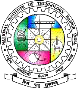 [6th Semester, Third Year][Pre-requisites: Electrical Power System (EL103105EL), Power System Analysis (EL105103EL)]Course ObjectivesComprehensive exposure to philosophy and technology of protection.To provide the students with a broad understanding of evolution process of different generation of protection system.To provide the students with a broad understanding of development of numerical protection techniques.To provide the students with a broad understanding of protection philosophy of different equipment.To provide the students with a broad understanding of protection philosophy of different interconnected power systemIntroduction to switchgearCourse ContentUnit 1 Protective RelaysBasic principle, Basic need of protective system, Features, Types of fault, Electromechanical relay, Static relay, Digital relay, Primary and backup protection, Zones of protection, Sequence component analysis, Broad classification of relaying system, Adaptive relaying, Current and Potential transformer.Unit 2 Numerical RelayNumerical relaying, Block diagram, Sampling, Anti-aliasing, Phasor estimation techniques, Frequency estimation.Unit 3 Equipment ProtectionProtection of alternator and transformer, Transmission line protection, Bus bar protection, Disturbance recorder, Relay coordination, Communication-based protection.Unit 4 System ProtectionPower swing, Out-of-step protection, Frequency relay, Load shedding, Wide Area Measurement System (WAMS), Phasor measurement unit, Concept of micro-grid and its protection system.Unit 5 Circuit Breakers and FusesArc formation, Arc interruption and Restriping voltage, Current chopping, Resistance switching, Air Blast Circuit Breakers, Minimum and bulk oil circuit breakers, SF6 and Vacuum Circuit breakers, Circuit breakers rating, Testing of Circuit Breakers, Point on wave switching, Definitions of terms in fuses, HRC fuses.Course Materials Required Text: TextbooksMason C. R., "The Art and Science of Protective Relaying", Wiley Eastern Limited.B. Ravindranath, M Chander, "Power System Protection and Switchgear", New Age International Publishers, Second edition, 2018.Van A. R., Warrington C., " Protective Relays Their Theory & Practice ", Springer / BSP Books, 2019.Y. G. Paithankar, S.R. Bhide, "Fundamentals of Power System Protection", Prentice Hall India Learning Private Limited, 2nd edition, 2010.Optional Materials: Reference BooksBadri Ram, D. Vishwakarma, "Power System Protection", McGraw Hill Education, 2nd edition, 2017.J. L. Blackburn, Thomas J. Domin, "Protective Relaying: Principles and Applications", CRC Press, 4th edition, 2014.A.G. Phadke and J.S. Thorp, "Computer Relaying for Power Systems", Wiley India Pvt. Ltd., Second edition, 2012.Course Outcomes:Students are able to:Appreciate the philosophy of protective relaying.Apply over current protection to various power system elements.Understand differential protection for transformer, bus bar and motor protectionApply Distance Protection (Carrier and non-carrier) for EHV LinesComprehend switching phenomenon and the working of various types of circuit breakers and their duties.Mapping of course outcomes with program outcomesHigh Voltage Engineering[6th Semester, Third Year][Pre-requisites: Electrical Machines – II (EL105102EL), Electrical Power System (EL103105EL)]Course ObjectivesTo provide strong knowledge on different types of electrical stresses on power system and equipment.To gain in-depth knowledge on behavior of dielectrics under Static and alternating fields.To impart knowledge on generation of high AC and DC voltages.To expose the different techniques of measuring High voltages AC, DC, and impulse.To acquire knowledge on the different types of testing as per IS/IEC/IEEE standards.Course ContentUnit 1 Breakdown in GasesGases as insulating media, Ionization processes, Electron avalanche, Townsend's criterion for breakdown, Streamer theory of breakdown, Gaseous discharge in uniform field, Paschen's law, Breakdown in non-uniform field, Corona discharges, Effect of polarity of DC on breakdown voltage.Unit 2 DielectricsLiquid Dielectrics-conduction & breakdown in pure liquids and commercial liquids, Methods for determination of breakdown strength, Factors affecting dielectric strength of liquids. Solid Dielectrics-Breakdown mechanism, Intrinsic breakdown, Electromechanical breakdown, Thermal breakdown, Breakdown of solid dielectric in practice, Breakdown due to treeing & tracking, Breakdown due to the internal discharges.Unit 3 Generation of High VoltagesGeneration of high D.C. voltages, Half wave & Full wave rectifier circuits, Voltage doublers and multiplier circuits Van De Graff generators, Electro-static Generators, Generation of high alternating voltages, Cascade transformers, Resonant transformer, Generation of impulse voltages, Standard impulse wave shapes, Analysis of model, Multistage Impulse generator, Marx circuit, Tripping & control of Impulse generators.Unit 4 Measurement of high VoltagesMeasurement of high AC and DC voltages by micro ammeter, Series Impedance voltmeter, Series capacitance voltmeter, Capacitance potential dividers & Capacitance voltage transformers, Resistance potential dividers, Generating voltmeters, Electrostatic voltmeter, Spark gap for measurement of high D.C., A.C. & Impulse voltages, Potential divider for impulse voltage measurements, CRO for impulse voltage measurements, Rogowski coils-Hall effect generators.Unit 5 High Voltage Testing of Electrical ApparatusLaboratory test procedures, Test on insulators, Dry & wet flash over tests & withstand tests with impulse and A.C, Testing of circuit breakers, Bushings and surge diverters, High voltage tests on cables, Impulse testing of transformers. Non- destructive Testing-Measurement of dielectric constant & loss factor, High voltage Schering Bridge, Partial Discharge Measurements.Course Materials Required Text: TextbooksM.S. Naidu, V. Kamraju, "High Voltage Engineering", McGraw Hill Education, Fifth edition, 2017.Kuffel E., Zaengl W.S., Kuffel J., "High Voltage Engineering Fundamentals", Elsevier, Second edition, 2008.Optional Materials: Reference BooksRavindra Arora, Bharat Singh Rajpurohit, "Fundamentals of High-Voltage Engineering", Wiley, 2019.Wadhawa, C.L., "High Voltage Engineering" New Age, Third edition, 2012.R. D. Begamudre, "Extra High Voltage A.C. Transmission Engineering", New Academic Science Ltd., 4th edition, 2011.Course Outcomes:After the completion of the course the student will be able to:Understand high voltage breakdown phenomena in insulating materials.Know the methods to generate different high voltages ac, dc and impulse.Know the measurement of high voltages.Analyze the test procedures as per the standards.Mapping of COs and POsElectrical Machines-III [6th Semester, Third Year] Course DescriptionOffered by Department	Credits	Status	Code Electrical Engineering	3-1-0, (4)	Program Core	EL106103EL [Pre-requisites: Electrical Machines-II (EL105102EL)]Course ObjectivesTo understand the thoery of ideal synchronous and induction machines.To introduce to the fraction horsepower, commutator and special motors.Course Content Unit 1Theory of Ideal Synchronous MachinesThe ideal synchronous machine, Synchronous machine inductances, Transformation to direct and quadrature axis variables, Basic machine relation in dqo variables, Steady state analysis using dq0, Transient analysis, Three-phase short circuit, Transient power angle characteristics, Effect of additional rotor circuits.UNIT 2Theory of Ideal Poly-Phase Induction MachinesThe ideal induction machine, Transformation to dq variables, Basic machine relation in dq variables, Steady state analysis using dq0, Electrical transients in induction machine, Single phasing of three-phase induction motor, Power invariance.UNIT 3Fractional Horsepower MotorQualitative examination, Starting and running performance ofsingle-phase induction motor, Revolving field theory of single-phase induction motor, AC tachometer, Unbalanced operation of symmetrical two-phase machine, The symmetrical component concept, Two-phase control motors.UNIT4AC Commutator MotorsRotational EMFs in commutator windings, Action of commutator as frequency converter, Effect of EMF injection in secondary circuit of three-phase slip-ring induction motor, Secondary (slip) power, Constant HP and constant torque drives, Kramer and Scherbius system of speed control, Single-phase series motors, Universal motors, Phasor diagrams, Methods of improving commutation.UNIT 5Special MotorsHysteresis motor, Reluctance motor, Stepper motor, Synchros and linear induction motor, Permanent magnet brushless DC motor.Course Materials Required Text: TextbooksA. Fitzgerald, Charles Kingsley, Stephen Umans,"Electric machinery", McGrawHill Companies; 6th edition, 2003.E. Openshaw Taylor, "The performance and design of A.C. commutator motors", Wheeler.Optional Materials: Reference BooksP.S.Bimbhra, "Generalized Theory of Electrical Machines", Khanna Publishers.Edward Wilson Kimbark, "Power System StabilityVol I, II, III", Wiley, 2007.Bernard Adkins,"General Theory of Electrical Machines", Chapman and Hall.M.G. Say, "The Performance and Design of Alternating Current Machines",CBS, 2002.Course Oucomes (COs)Student can understand the theory of ideal synchronous machines and, basic machine relation.Student would be able to understand the steady state analysis and electrical transients in polyphase machines.Student would be able to understand the starting and running performance of single phase induction motor and revolving field theory.Student can analyse the various speed control system for AC motors.Student can study the basic operation and performance of special machine.Mapping of COs and POsAdvanced Digital Signal Processors for Power Application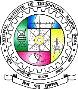 [6th Semester, Third Year][Pre-requisites: Signals & Systems (EL104104EL)]Course ObjectivesTo expose student with respect to DSP architecture and its assembly programming for its application in power sector.Learn about the basics of various digital signal processors architecture and their programing.To demonstrate the configuration of various peripherals of digital signal processorsIntroduce the concepts of FPGA programingCourse ContentUnit 1 TMSLF2407 DSP ControllerBrief Introduction to Peripherals - Types of Physical Memory - Software Tools; C2XX DSP CPU and instruction set: Introduction to the C2XX DSP Core and Code Generation - The Components of the C2XX DSP Core - Mapping External Devices to the C2XX Core and the Peripheral Interface -System Configuration Registers –Memory - Memory Addressing Modes -Assembly Programming Using the C2XX DSP Instruction Set.Unit 2 Data transfer, Interrupts and ADCParallel and Serial Data Transfer: Pin Multiplexing (MUX) and General Purpose I/O Overview - Multiplexing and General Purpose I/O Control Registers - Using the General Purpose I/O Ports. Interrupt system of TMS320LF2407: Introduction to Interrupts - Interrupt Hierarchy - Interrupt Control Registers - Initializing and Servicing Interrupts in Software, real time control with interrupts. The analog-to-digital converter (ADC): ADC Overview - Operation of the ADC and programming modes.Unit 3 Event ManagersEvent Managers (EVA, EVB): Overview of the Event Manager (EV) - Event Manager Interrupts - General Purpose (GP) Timers- Compare Units - Capture Units and Quadrature Encoded Pulse (QEP) Circuitry - General Event Manager Information - PWM Signal Generation with Event Managers and interrupts, Measurement of speed with Capture Units, Implementation of Space Vector Modulation with DSP TMSLF2407A. Introduction to TMS320F28335 DSP Controller, Architecture, Peripherals and Interrupts.Unit 4 Sequences and SeriesField Programmable Gate Arrays: Introduction to Field Programmable Gate Arrays, CPLD Vs FPGA, Types of FPGA, Configurable logic Blocks (CLB), Input/output Block (IOB) –Programmable Interconnect Point (PIP)- HDL programming –overview of Spartan 6 & ISE Design Suite, Implementation of PWM technique with SPARTAN-6 FPGA.Course Materials Required Text: TextbooksHamid A. Tolyat, "DSP based Electromechanical Motion Control", CRC press, 1st edition, 2019.Wayne Wolf, "FPGA based system design", Pearson Education, 1st edition, 2005.Optional Materials: Reference BooksPhilip Andrew Simpson, "FPGA Design", Springer Nature, 2nd edition, 2015.A. Arockia Bazil Raj, "FPGA-Based Embedded System Developer's Guide", CRC Press, 1st edition,2018.Application Notes from Texas Instruments.Spartan-6 FPGA Configurable Logic.Xilinx Spartan 6 Data sheets.Course OutcomesOn completion of this course, the students will be able to:CO1	Understand the basic concepts architecture and their programing of digital signal processors. CO2	Analyze the operation of interruptus and ADC in digital signal processorsCO3	Implement the concepts of DSP programing to develop PWM Signal Generation with Event Managers.CO4	Implement the concepts of FPGA programing to develop PWM techniques in FPGAMapping of COs and POsSimulation and Modeling of Electrical Systems[6th Semester, Third Year][Pre-requisites: Basic Electrical Engineering (EL101022EL), Power Electronics (EL104103EL)]Course ObjectivesTo expose student to understand the basics of simulation of electrical energy systems.To analyze various DC-DC, AC-DC and DC-AC power converters through modeling and simulation.To develop models for Energy storage systems and power converters with their controls.Course ContentUnit-1 Modeling and simulation of Solar Photovoltaic SystemsMathematical modeling of PV array, analysis of I-V and P-V characteristics of PV, modeling and simulation of different MPPT algorithm, open loop control and close loop control.Unit-2 Review of DC-DC ConvertersSteady-state analysis of converter in continuous and discontinuous modes (CCM & DCM), and estimation of converter efficiency, Development of circuit model for simulating dynamic operating conditions in CCM & DCM, Feedback control for convertersUnit-3 Review of AC/DC and DC/AC convertersDesign and simulation of AC/DC Converter and DC/AC Converter, open and close loop control.Unit-4 Battery InterfacesMathematical modeling of battery, design of bidirectional dc-dc converter, open loop and close loop control.Course Materials Required Text: Text booksR.W. Erickson, Dragan Maksimovic, Fundamentals of Power Electronics (2 e), SpringerAdvanced Simulation of Alternative Energy, Viktor M. Perelmuter, CRC PressModeling and Simulation using MATLAB – Simulink, Dr. Shailendra Jain, WileyOptional Materials: Reference BooksSimulation of Power Electronics Converters Using PLECS, FarzinAsadi, Kei Eguchi Academic PressModeling, Simulation, and Control of a Medium-Scale Power System, Bambaravanage, Tharangika, Rodrigo, Asanka, Kumarawadu and Sisil, SpringerGuide to Modeling and Simulation of Systems of Systems, P. Zeigler Bernard, SpringerCourse Outcomes:On successful completion of the course the students will be able to:Analyze various aspects related to solar PV system and its operation.Design and analyze the DC-DC converters along with feedback control.Design and analyze the AC-DC converters and DC-AC converters along with feedback control.Design and analyze the bidirectional DC-DC converters along with the mathematical modeling of the battery.Mapping of course outcomes with program outcomesAdvanced Instrumentation[6th Semester, Third Year][Pre-requisites:Electrical Measurement and Instrumentation (EL103101EL)] Course ObjectivesTo provide in depth knowledge of intelligent sensors, transducers, and other instrumentation tools.Course ContentUnit-1Introduction, Instrumentation-Functional elements of an instrumentation system-Data acquisition systems- DAS; Sensors & transducers, emerging fields, types of sensors, their parameters.Unit-2 Microelectronic and micro electro-mechanical systems, Primary sensing principles and measurement variables, Sensor performance characteristics and terminology. Transducer measurement circuits, Signal conditioning circuits, Sensor data acquirement. Basic principles of the acquirement and transmission of the data; Fibre-optic sensors-types, working, applications. Bio-medical Instrumentation; Selection of Transducers and Electrodes, Transmission, and reception aspects of Bio-Medical signals.Unit-3Non-Destructive Testing-NDT tools-Ultrasonics-Pulse Echo method of Flaw detection,Eddy-current testingSignature analysis. Gas Chromatography. Nucleonic sensors & their applications. Intelligent Sensor Systems- Intelligent pressure, Flow, Level, Temperature Sensors, Intelligent sensor application in process control, Complex sensors, biometric sensors, Application of intelligent sensor in biomedical engineeringUnit-4 Future scope of intelligent instruments- Structure, definitions and concepts, Smart sensors, The future of intelligent sensor systems- Multimodal sensors for target recognition, subject tracking, and event understanding. Real World Interfacing – LCD, ADC, Sensors, Stepper motor, keyboard and DAC, USB interfacing, etc.IOT based instrumentation.Course Materials Required Text: TextbooksI. R. Sinclair, Sensors and Transducers, John Wiley & Sons.ALAN S. Morris, Principles of Measurement & Instrumentation. New Delhi, PHI Pvt. Ltd.Optional Materials: Reference BooksJ. R. Brauer, Magnetic Actuators and Sensors, Wiley-IEEE Press.D. Patranabis, Sensors and Transducers, PHI, New DelhiBarney, G.C., Intelligent instruments, HemelHempsteao: Prentice Hall.Course OutcomesOn successful completion of the course students will be able to:Demonstrate an understanding of basic concept of industrial instrumentation.Elucidate knowledge of different types of sensors with their working.Illustrate about intelligent instrumentation using smart sensors.Apply the concept of intelligent instrumentation for solving real world problems.Mapping of COs and POs[Pre-requisites: Power System and Power Electronics]Course ObjectivesTo develop understandings of power quality issuesTo enhance the ability to find out the solutions for those power quality issues.To impart knowledge of different power quality improvement methodsCourse Content Unit 1 IntroductionPower quality-voltage quality-overview of power quality phenomena-classification of power quality issues-power quality measures and standards-THD-TIF-DIN-C-message weights-flicker factor transient phenomena- occurrence of power quality problems-power acceptability curves-IEEE guides, standards and recommended practices.UNIT 2 HarmonicsIndividual and total harmonic distortion-RMS value of a harmonic waveform-triplex harmonics-important harmonic introducing devices-SMPS-Three phase power converters-arcing devices saturable devices-harmonic distortion of fluorescent lamps-effect of power system harmonics on power system equipment and loads. Modelling of networks and components under non-sinusoidal conditions transmission and distribution systems- shunt capacitors-transformers-electric machines-ground systems loads that cause power quality problems-power quality problems created by drives and its impact on drives.UNIT 3 Power factor improvementPassive Compensation. Passive Filtering. Harmonic Resonance. Impedance Scan Analysis- Active Power Factor Corrected Single Phase Front End, Control Methods for Single Phase APFC, Three Phase APFC and Control Techniques, PFC Based on Bilateral Single Phase and Three Phase Converter. Static VAR compensators-SVC and STATCOM.UNIT 4 Active Harmonic FilteringShunt Injection Filter for single phase, three-phase three-wire and three-phase four-wire systems. d-q domain control of three phase shunt active filters uninterruptible power supplies constant voltage transformers- series active power filtering techniques for harmonic cancellation and isolation. Dynamic Voltage Restorers for sag , swell and flicker problems. Grounding and wiring introduction-NEC grounding requirements-reasons for grounding- typical grounding and wiring problems- solutions to grounding and wiring problems.Course Materials Required Text: Text booksG.T. Heydt, "Electric power quality", McGraw-Hill Professional, 2007.Math H. Bollen, "Understanding Power Quality Problems : Voltage Sags and Interruptions", Wiley India Pvt. Ltd., 2011.J. Arrillaga N.R. Watson, S. Chen, "Power System Quality Assessment", Wiley India Pvt. Ltd., 2011.J. Arrillaga, B.C. Smith, N.R. Watson & A. R.Wood , "Power system Harmonic Analysis",1st Edition, Wiley India Exclusive (CBS), 2018.Optional Materials: Reference Books1.R.C. Dugan, Mark F Mcgranaghan, H Wayne Beaty, Surya Santoso, "Electrical Power Systems Quality", 3rd edition, Mc-Graw-Hill Education, 2017.Derek A. Paice, Power Electronic Converter Harmonics : Multipulse Methods for Clean Power, 1st edition, Wiley-IEEE Press, 1999.T J E Miller, Reactive Power Control In Electric Systems, Wiley India Pvt. Ltd, 2010.Course Outcomes: After the completion of the course the student will be able toRecall knowledge of various issues related to power quality.Experiment with the significance of harmonics.Analyse the performance of power factor improvement methods.Design of harmonic minimization techniques.Mapping of COs and POsSystem Modelling and Identification[6th Semester, Third Year] Course DescriptionOffered by Department	Credits	Status	CodeElectrical Engineering	3-0-0, (3)	PE	EL106205EL [Pre-requisites: Control System Engineering(EL105101EL)]Course ObjectivesExposing the students to techniques for system identification and parameter estimation of dynamical systemsUnit I: System ModelingMathematical modelling of physical systems, Representation of Lumped and Distributed Systems, Transfer Function, State Space Modeling, Black-box modelingUnit II: Introduction to System IdentificationParameter estimation using input-output data, Least squares algorithm, Generalized, weighted and recursive least squares. Precision of parameter estimates, Instrumental variable method, Autoregressive modelling (linear and nonlinear). Applications of system identification in Electrical EngineeringUnit III: Identification in time and frequency domainKalman filter, extended Kalman filter, LMS based adaptive filter, Likelihood functions and maximum likelihood estimation (MLE); Singular value decomposition (SVD); Order and structure determination, Yule-Walker equation; Multi-variable system representation, controllability and observability indicesUnit IV: Nonlinear system identificationUse of optimization techniques in parameter estimation and system identification, Nonlinear system identification using soft computing techniques. Course MaterialsRequired Text: Text books1.L Ljung, System Identification: Theory for the user, Prentice Hall, 1995.2.O. Nellles, Nonliner System Identification, From classical approaches to neural networks and fuzzy models, Springer, 2001.3.R. Pintelon and J. Schoukens, System Identification, A Frequency Domain Approach, Wiley-IEEE press, 2012Course Outcomes(CO)Apply fundamental laws and principles to mathematically model dynamic systems in both time and frequency domainEstimate model parameters from the input-output experimental data.Develop state space equations and transfer function for SISO and MIMO systems.Identify nonlinear systems using optimization and soft-computing techniquesMapping and Correlation of COs with POsExtra High Voltage AC Transmission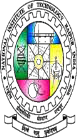 [6th Semester, Third Year][Pre-requisites: Electrical Power System (EL103105EL)]Course ObjectivesTo understand the basic concepts of EHV AC transmission system.To calculate Line inductance, capacitances, and voltage gradient of bundled conductors.To identify corona effects on transmission line and understand the effect of Radio Interference.To analyze the electrostatic field, travelling waves on EHV transmission system.To understand and compute the induced over voltages due to lightning and switching signals.Course ContentUNIT-I EHV Trends and PreliminariesOverview of Electrical power transmission at high voltages, Standard Transmission Voltages, Average Values of Line Parameters, Power-Handling Capacity and Line Loss, Mechanical Considerations in Line Performance, Generation of high voltage AC, impulse voltage.UNIT-II EHV Line parametersEHV line conductor resistance, Temperature Rise of Conductors and Current-Carrying Capacity, Bundled Conductors, Inductance, and capacitance calculations of EHV line and multiconductor configurations, sequence inductance and capacitance.UNIT-III Corona EffectsPower loss, Corona-Loss Formula, q–V Diagram and Corona Loss, Travelling Waves Attenuation due to corona, Audible Noise limits and measurements, Single-Phase and 3-Phase AN Levels, Corona Pulses Generation and Properties, Frequency Spectrum, modes of propagation – excitation function – measurement of RI, RIV and excitation functions.UNIT-IV Electrostatic field and Theory of Travelling WavesElectrostatic field of EHV/AC lines – effect on humans, animals and plants – electrostatic induction in unenergized circuit of double-circuit line – electromagnetic interference, Traveling wave expression and solution- source of excitation. Terminal conditions- open circuited and short-circuited end- reflection and refraction coefficients-Lumped parameters of distributed lines-generalized constants-No load voltage conditions and charging current.UNIT-V Lightning and switching surges on EHV lineLightning Strokes to Lines, Stroke Mechanism, Lightning Protection Problem, Tower-Footing Resistance, Insulation Coordination Based on Lightning, Switching Surges Calculation, Reduction of Switching Surge Overvoltage.Course Materials Required Text: TextbooksExtra High Voltage AC Transmission Engineering by R.D. Begamudre, New age international, 2006.High Voltage Engineering by M. S. Naidu, and V. Kamaraju, McGraw-Hill, 2013.HVAC and DC Transmission by S. Rao, Khanna Publishers, 2012.Course Outcomes: After successful completion of the course, the students will be able toUnderstand the generation and transmission of EHV AC.Understand various phenomenon associated with EHV lines.Analyze the corona effect and methods, its causes and remedies on EHV lines.Understand the generation and effect of  travelling waves.Understand the protection of EHV lines against various abnormal conditions.Mapping of course outcomes with program outcomes[Pre-requisites: Control System Engineering (EL105101EL)]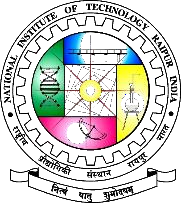 Course ObjectivesTo understand the various process and their control in industries.To develop the knowledge of advanced control strategies with their applications.Course ContentUnit 1 Process control introductionProcess variables, Signs & Symbols used in Process industries, classification of variables, Process Characteristics, Constraints in implementation of process control, terms used in process control, process measurement, Comparison of P, I, D, PI, PD, & PID controllers.Unit 2 Generation of control action in electronic and pneumatic controllersControl valves, valve positioner, relief and safety valves, relays, volume boosters, pneumatic transmitters for process variable, Tuning of controllers–Zeigler Nichols and other techniques.Unit 3 Different control techniques and interaction of process parametersFeed forward, cascade, ratio, override controls, batch continuous process controls, Feed forward Control scheme.Unit 4 Various process schemes / unit operations and their control schemesDistillation columns, absorbers, heat exchangers, furnaces, reactors, mineral processing industries, etc. Use of control schemes for process optimization.Unit 5 Advanced control strategies with case studiesUse of DDC and PLC, Introduction to supervisory control, Conversion of existing control schemes in operating plants, data loggers.Course Materials Required Text: TextbooksDale Patrick, Stephen Fardo ,"Industrial Process Control system", Delmar Cengage Learning, 2Nd edition 1997.R. P. Vyas, "Process Control and Instrumentation", Denett & Co., 7th edition, 2015.Donald R Coughanower, Steven E LeBlanc, "Process System Analysis & Control”, McGraw Hill Education, Third edition ,2017.B. Wayne Bequette, "Process control, modeling, Design and simulation", Prentice Hall of India (P) Ltd., 2003.Optional Materials: Reference BooksCurtis d Jonson, "Process Control Instrumentation Technology", Pearson, 8th edition, 2015.Surekha Bhanot, "Process Control: Principles and Applications", Oxford University Press ,2008.Bela G. Liptak, "Instrument Engineers' Handbook, Volume Two: Process Control and Optimization", CRC.D. Patranabis, "Principles of Process Control", McGraw Hill Education, 3rd edition, 2017.D. P. Eckman, "Automatic Process control", Wiley India Pvt. Ltd, September 2009.S. K. Singh, "Process Control: Concepts, Dynamics and Applications", Prentice Hall India Learning Private Limited, 2009.S. Sundaram, "Process Dynamics and Control", Cengage, 1st edition, 2012.Course Outcomes: After successful completion of the course, the students will be able to1. Apply the control techniques in industrial process.2.  Understand the advanced control techniques for present and future trends in the industries.Mapping of course outcomes with program outcomesAdvanced Control System                                             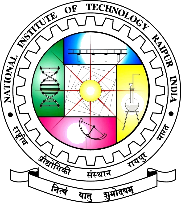  [6th Semester, Third Year]Course DescriptionOffered by Department		Credits			Status			CodeElectrical Engineering		3-0-0, (3)		Program Elective	                 EL106208EL [Pre-requisites: Control System Engineering (EL105101EL), Modern Control System (EL107101EL)]Course ObjectivesMaking studentsUnderstand the working of various engineering system using modern modeling tools.Understand and apply the advanced concepts in controller design.Course ContentUnit I Adaptive Control SystemIntroduction, Different approaches to adaptive control, Identification of adaptive systems, Model reference adaptive system, Classification of adaptive control, Gain scheduling, Applications of adaptive control. Unit II Intelligent ControlArtificial Neural Networks Applications to System Identification & Control, fuzzy logic controller design, Fuzzy Modelling& identificationUnit III Robust ControlSignal and system norms, computing H2 and H∞ norms Singular value plots, input and output directions small gain theorem, representation of parameter uncertainty linear fractional transformation H∞ control with state and output feedback controller synthesis solving Linear matrix inequality constraintsUnit IV Stochastic ControlBasic issues in optimization stochastic vs. deterministic methods Random search, Recursive methods: LMS, RLS, Kalman filter, Stochastic linear quadratic control, Finite horizon control.Course MaterialRequired Text: TextbooksK. Ogata, “Modern Control Engineering”, PHI, 2010.Benjamin. C Kuo, “Digital Control Systems”Oxford University Press, 2nd edition, 1995.K Ogata, “Discrete Time Control Systems”, Pearson Education, Second Edition, 1995.G.F. Franklin, J. D. Powell, M.L. Workman, Digital Control of Dynamic Systems, Pearson , 2008.A. E. Bryson, Yu-Chi Ho, Applied optimal Control: Optimization, Estimation and Control, Taylor & Francis , 2016Course Outcomes(CO)Analyse the response and stability of LTI systems in time domain using state equations.Design state feedback controllers and observers to improve the response of LTI systems.Describe the behavior and evaluate the stability of nonlinear systems.Appreciate the significance of digital control in industrial applicationsInfer the requirement of optimal control for meeting the design specifications inindustrial control systemsMapping and Correlation of COs with POsElectrical Machine Design[6th Semester, Third Year]Course DescriptionOffered by Department	Credits	Status		Code Electrical Engineering	3-0-0, (3)	Program Elective	EL106209EL[Pre-requisites: Electrical Machines-II (EL105102EL)] Course ObjectivesTo impart the basic knowledge of design of the Electrical and Magnetic circuits.To understand the design of DC machines.To impart basic knowledge of design of transformers and AC machines.Course Outcomes( Cos)Students can understand the importance of choice of Electrical Engineering Materials and varios design criteria of electrical machines.Student would be able to understand the performance prediction of electrical machines using design values.Student would be able to learn about the design of electrical machines and their KVA outputs.Student can analyse the various operating characteristics of electrical machines.Student can study the temperature rise characteristics and methods of cooling of electrical machines.Course	Content Unit 1IntroductionMajor considerations in Electrical Machine Design, Electrical Engineering Materials, Space factor, Choice of specific Electrical and Magnetic loadings, Thermal considerations, Heat flow, Temperature rise, Rating of machines, Standard specification.DC Machines: Output Equations, Main dimensions, Magnetic circuit calculations, Carter’s co-efficient, Net length of iron, Real and apparent flux density, Selection of number of poles, Design of armature, Design of commutator and brushes, Performance prediction using design values.Unit 2TransformerOutput equations, Main dimensions, KVA output for single and three phase transformers, Window space factor, Overall dimensions, Operating characteristics, Regulation, No Load current, Temperature rise in transformers, Design of tank, Methods of cooling of transformers.Unit 3Induction MotorsOutput equation of induction motor, Main dimensions, Length of induction motor, Main dimensions, Length of air gap, Rules for selecting rotor slots of squirrel cage machines, Design of rotor bars and slots, Design of end rings, Design of wound rotor, Magnetic leakage calculations, Leakage reactance of poly-phase machines, Magnetizing current, Short circuit current, Circle diagram, Operating characteristics.Unit 4Synchronous MachinesOutput equations, Choice of loadings, Design of salient pole machines, Short circuit ratio, Shape of pole face, Armature design, Armature parameters, Equation of air gap length, Design of rotor, Design of damper winding, Determination of full load field MMF, Design of field winding, Design of turbo alternators, Rotor design.Course Materials Required Text: TextbooksSawhney, A.K., "A course in Electrical Machine Design", Shree Hari Publications, 2019.Say, M.G., "The Performance and Design Of Alternating Current Machines", CBS, 2002.Optional Materials: Reference BooksAlbert E. Clayton and Hancock,N.N, "The performance and Design of Direct Current Machines", CBS,2004.Shanmugasundaram A., "Electrical Machine Design Data Book", New Age International Private Limited, Second edition, 2015.M. Ramamoorty, "Computer aided Design of Electrical Equipment", East West Press Pvt. Ltd. Madras, 2008.Mapping and Correlation of COs with POsAdvanced Electric Drives[6th Semester, Third Year][Pre-requisites: Power Electronics (EL104103EL), Electrical Machines-III (EL106103EL)] Course ObjectivesStudy about the separately excited DC motor drives in steady state and dynamic conditionsStudy about the scalar and vector control of IM drivesStudy about the PMSM drives, BLDC drives and SRM drives Course ContentUnit-1 Separately Excited DC-motor Drives:Study of Dynamics of DC motor through state-space Model, Simplified Model of a Power Converter, Review of controllers, need for anti-windup feature for integral controllers, Speed control of a separately excited DC drive with inner current loop and outer speed loop, Design of current loop with pole-zero cancellation, Design of speed loop with symmetrical optimization technique.Unit-2 Induction Motor drives:Implementation of V/f control with slip compensation scheme, PWM and transformation - abc, alpha-beta and d-q, Modelling of inverter using switching function, Inverters. Review of dq0 model of 3-Ph IM with simulation studies, Principle of vector control of IM, Indirect vector control, Direct Torque Control of Induction Motor Drives Inverter.Unit-3 Permanent Magnet Drives:PM Synchronous motors: Types, Construction, operating principle, Expression for torque, Model of PMSM, Implementation of vector control for PMSM, Introduction to BLDC drives.Unit-4 Switched Reluctance Motor Drives:Review of Switched Reluctance Motor, converters for SRM drives, Control of SRM drives with hard and soft chopping techniques.Course Materials Required Text: TextbooksPaul C. Krause, Oleg Wasynczuk, Scott D. Sudhoff, Analysis of Electric Machinery & Drive Systems, IEEE Press, 3rd Edition.B.K. Bose, Modern Power Electronics & AC Drives, Pearson, First edition.R. Krishnan, Electric Motor Drives: Modeling, Analysis and Control, Prentice Hall.Peter Vas, Vector Control of Electric Drives, Oxford Publishers.Optional Materials: Reference BooksBin-Wu, High-power Converters and AC Drives, IEEE Press, John Wiley &SonsM. B. Patil, V. Ramanarayanan, V.T. Ranganathan, Simulation of Power Electronic Circuits, Narosa Publications, 2013.Course OutcomesOn completion of this course, the students will be able to:Mapping of COs and POsPower Converter Design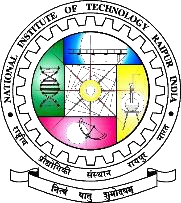 [6th Semester, Third Year]Course ObjectivesTo understand the operations of different power convertersTo enhance the knowledge of practical issues of power convertersTo impart the ability of designing of converters for different applicationsCourse ContentUnit 1 Power Factor Correction CircuitBasics of PFC, PFC using phase controlled rectifier and power factor circuits, Vienna rectifier circuit, Design examplesUnit 2 DC-DC ConverterBasic converters in CCM and DCM, Sepic and cuk converter, Converters with isolation Forward, Flyback, State space averaging for dc-dc converters, Transfer function for closed loop control and regulation; Design examples.Unit 3 Multilevel InverterPWM techniques unipolar and bipolar, Space vector modulation technique, Concept, classification of multilevel inverters, Principle of operation, main features and analysis of Diode clamped, Flying capacitor and cascaded multilevel inverters. Matrix converter.Unit 4 Soft-Switching Power ConvertersPerformance comparison hard switched and soft switched converters , Soft switching techniques. ZVS, ZCS, quasi resonance operation.Course Materials Required Text: Text booksM.H.Rashid, Butterworth-Heinemann, "Power Electronics Handbook", 4th edition, 2017.Fang Lin Luo, Fang Lin Luo, "Advanced DC/DC Converters", CRC Press, 1st edition, 2003.Marian P.Kazmierkowski, R.Krishnan, FredeBlaabjerg ,"Control in Power Electronics- Selected Problem", Academic Press, 1st edition, 2002.Optional Materials: Reference BooksIssa Batarseh, "Power Electronic Circuits", John Wiley and Sons, Inc.2004.Krein Philip T, "Elements of Power Electronics", Oxford University Press, Second edition, 2017.Robbins Mohan, Undeland, "Power Electronics: Converters, Applications, and Design", Wiley, Third edition, 2007.L. Umanand, "Power Electronics: Essentials and Applications", Wiley, 2009.Cyril W Lander "Power Electronics" McGraw-Hill Inc. US; 2Nd edition.B. K Bose "Modern Power Electronics and AC Drives" Pearson Education India, 1st edition, 2015.Abraham I Pressman "Switching Power Supply Design" McGraw Hill Exclusive, CBS, 2015.Daniel M Mitchell ,"DC-DC Switching Regulator Analysis" McGraw Hill Publishing Company.Course Outcomes:After the completion of the course the student will be able toAnalyze and understand the operation of various PFC circuit .Analyze and design DC-DC converter for various practical circuits.Analyze and design multi-level inverter for their various application.Analyze and design soft switching techniques for DC-DC convertersMapping of COs and POsIndustrial Electronics[6th Semester, Third Year]Code EL106212EL[Pre-requisites: Utilization of Electrical Energy(EL104105EL), PowerElectronics (EL104103EL)]Course ObjectivesTo acquire basic knowledge of various amplifiers and circuit operation.To introduce different voltage control techniques in power converters and motor control.To introduces various control scheme for traction system.Course ContentUnit 1 Theory of AmplifiersDC Amplifiers-Need for DC amplifiers, different terminologies of DC amplifiers, Darlington Emitter Follower, Cascade amplifier, Stabilization, DA with common current source, DA with common mode signal, Chopper stabilization, Operational	Amplifiers,	Ideal	Specification	of	OP-Amp,	Different terminologies,Instrumentation Amplifiers.Unit 2 Power SupplyReview of Diodes, SCR, performance parameter of power supply, Filtering, Voltage multiplier, regulated power Supply-Switched Mode & IC Regulators: Switched Mode voltage regulator, Servo Voltage Stabilizer, Fixed and Adjustable IC Voltage regulators, 3-terminal Voltage regulators, Uninterrupted power supply(Online, Offline).Unit 3 Motor ControlVoltage control at constant frequency, PWM control, Synchronous tap changer, Phase control of DC motor, Servomechanism,PLL control of a DC motor, recent advancement, and Applications.Unit 4 Conventional DC and AC TractionElectric traction services, Load sharing between traction motors, important features of traction drives, Conventional DC and AC traction drives, recent technologies in traction system.Unit 5 Static converters for TractionSemi-conductor converter-controlled drive for AC traction, Semiconductor chopper-controlled DC traction. Semi- conductor converter-controlled traction, advancement and applications.Course Materials Required Text: TextbooksE. Openshaw Taylor, V. V. L. Rao, "Utilization of Electrical Energy", Universities Press.Biswanath Paul, "Industrial Electronics and control:Including Programmable Logic Controller", Prentice Hall India Learning Private Limited, Third edition, 2014.Optional Materials: Reference BooksH.Partap , "Art and Science of Utilization of Electrical Energy", Dhanpat Rai & Sons, 2017.E. Openshaw Taylor, "Utilisation of Electric Energy “, Orient Longman.S. Sivanagaruju," Generation and Utilization of Electrical Energy", Pearson Education, First edition 2010.Course Outcome:On successful completion of the course the students will be able to:Impart the basic knowledge of various amplifiers and its terminologies.Understand the design concept of various power supplies used in industries and Labs.Apply the knowledge of various control methods used in motors for railways and industries.Illustrate the concept and application of converters in traction system.Mapping of course outcomes with program outcomesPower System Dynamics[6th Semester, Third Year ][Pre-Requisites-Electrical Power System (EL103105EL), Power System Analysis (EL105103EL)]Course ObjectivesTo understand power stability problemsTo understand basic concepts of modeling and analysis of dynamical systems.To develop Models of power system components - generators, transmission lines, excitation and prime mover controllers etc.To analyze Stability of single machine and multi-machine systems using digital simulation and small-signal analysis techniques.To determine the impact of stability problems on power systems.Course ContentUnit –I: Introduction to Power System StabilityDefinition of stability, classification of stability, Rotor angle stability, frequency stability, voltage stability, mid-term and long-term stability, classical representation of synchronous machine in a single machine infinite bus (SMIB) system, Modal Analysis of Linear Systems, Analysis using Numerical Techniques.Unit –II: Modeling of a Synchronous MachinePhysical Characteristics, Rotor Position Dependent model, D-Q Transformation, Model with Standard Parameters, Steady State Analysis of Synchronous Machine, Short Circuit Transient Analysis of a Synchronous Machine, Analysis of Synchronous Machine Connected to Infinite Bus.Unit –III: Modeling of Excitation, Prime Mover Systems, Transmission Lines and LoadsPhysical Characteristics and Models for Excitation and Prime Mover Systems, Turbine governor, and exciter modeling, Control system components, Excitation System Controllers, Prime Mover Control Systems and their modeling, Transmission Line Modeling, Load Models.Unit –IV: Stability Analysis in Interconnected Power SystemsStability of Single Machine Infinite Bus System and Multi-machine Systems, Stability of Relative Motion, Frequency Stability: Centre of Inertia Motion, Concept of Load Sharing: Governors, Power System Stability Analysis Tools, Transient Stability Program, Small Signal Analysis Program, Real-Time Simulators.Course Materials Required Text: Text booksPower System Dynamics, Stability & Control by K.R. Padiyar, B.S. Publications, Hyderabad.Power System Stability and Control by P. Kundur, McGraw Hill Inc, New York.Optional Materials: Reference BooksPower System Dynamics & Stability by P. Sauer & M.A. Pai, Prentice Hall.Power System Stability by Paul M. Anderson and A. A. Fouad, Wiley-interscience.Power system stability by M. A. Pai and Peter W. Sauer, Pearson Education.1Course Outcomes:On successful completion of the course the students will be able to:Understand various types of stability of Power Systems and Develop dynamic mathematical modeling of a synchronous machine.Describe and analyze the modeling of excitation and speed governing systems in a generator.Analyze the small signal stability without controllers and with controllers.Understand, Evaluate and apply various methods to enhance the stability of the power system.Mapping of course outcomes with program outcomesDesign of Photovoltaic Systems[6th Semester, Third Year][Pre-requisites: Basic Electrical Engineering (EL101022EL), Power Electronics (EL104103EL)]Course ObjectivesTo understand basic knowledge of solar cell, working principle and its interconnection methodsTo impart modeling of PV system and knowledge of battery storage systemsTo understand concept of maximum power point tracking algorithms in MATLAB.Course ContentUnit-I PV Cell FundamentalsPV cell characteristics and equivalent circuit, Model of PV cell Short Circuit, Open Circuit and peak power parameters, Datasheet study, Cell efficiency, Effect of temperature, Temperature effect calculation example, Fill factor, PV cell simulation.Unit-II Series and Parallel Interconnection of PV modulesIdentical cells in series, Load line, Non-identical cells in series, Protecting cells in series, Interconnecting modules in series, Simulation of cells in series, Identical cells in parallel, Non-identical cells in parallel, Protecting cells in parallel, Interconnecting modules, Simulation of cells in parallel, Measuring I-V characteristics.Unit-III Sizing of PV and Battery StorageSizing PV for applications without batteries, PV sizing examples, Batteries - intro, Capacity, Efficiency, Energy and power densities, Batteries - Comparison, Battery selection, Other energy storage methods, PV system design- Load profile, selection of PV system design- Battery size and PV array size as per the applications.Unit-IV Maximum Power Point TrackingMPPT concept, MPPT algorithms, Input impedance of DC-DC converters - Boost converter ,Buck converter, Buck- Boost converter, PV module in MATLAB, Application in Engineering field.Course Materials Required Text: TextbooksChenming, H. and White, R. M., Solar Cells from B to Advanced Systems, McGraw Hill Book Co.B. H. Khan, Non-conventional energy resources, McGraw hill.Ruschenbach, H. S., Reinhold, N. Y., Solar Cell Array Design Handbook. Optional Materials: Reference BooksModeling of photovoltaic systems using Matlab: Simplified green codes. Khatib, Tamer, and Wilfried Elmenreich. John Wiley & Sons, 2016.Solar electricity handbook: A simple, practical guide to solar energy-designing and installing photovoltaic solar electric systems. Boxwell, Michael. Greenstream publishing, 2010.Photovoltaic design & installation for DUMMIES. Mayfield, Ryan. John Wiley & Sons.Course Outcome:On successful completion of the course the students will be able to:Illustrate the various aspects of solar PV system and its operation.Design and Analyze interconnected Solar PV systems and its usage in different fields.Selection of battery storage systems for different PV systemImplement maximum power point tracking PV Systems for various converters used in Engineering applicationsMapping of course outcomes with program outcomesBuilding Energy Management Systems[6th Semester, Third Year]To understand the definition and objective of BEMS.To analyze energy management in a building.To understand and implement energy saving measures in buildings.To plan and conduct effective energy audits.Course Content Unit-I: IntroductionBEMS (BMS) Control Systems Overview, Benefits of Building Energy Management Systems, BMS Architectures, Energy Systems Monitoring: Indirect Monitoring, Direct Monitoring, Hybrid Monitoring, Devices for Energy Sensing, Integrated Control of Active and Passive Heating, Cooling, Lighting, Shading, and Ventilation Systems, Electricity Network Architectures.Unit-II: Energy Savings from Building Energy Management SystemsEnergy Savings Opportunities, The Intelligent Building Approach, Energy Monitoring, Profiling, and Modeling, Smart Homes: Economic Feasibility and Likelihood of Widespread Adoption, Smart Home Energy Management; Energy Saving with Solar and Battery Integration, Energy Saving in Smart Home: Heating and Cooling, Lights, Automatic Timers, Motion Sensors, Light Dimmer, Energy-Efficient Light Bulbs, Evaluating the Number of Lamps Required for an Activity, Smart Energy Monitoring Systems to Help in Controlling Electricity Bill.Unit-III: Advancing Building Energy Management System to Enable Smart Grid InteroperationData Management for Building, Communication for BEMS, Data Management for Building, Power Management: Levels of the Power Management System, Switching Status Acquisition and Measurements in the Power Distribution, Switchgear and Communications, Power Management Module.Unit-IV: Energy Audit in BuildingsTypes of Energy Audits, Building Details for Energy Audits, need and types of energy audit, energy audit instruments. Energy audit in residential and commercial buildings.Course Materials Required Text booksEnergy conservation in residential, commercial, and industrial facilities, Hossam A. Gabbar, IEEE Press, John Wiley & Sons.Energy Audit of Building Systems, MoncefKrarti, CRC Press.Optional Materials: Reference BooksUtilization of Electrical Energy by JB Gupta, Kataria Publications.Solar Passive: Building Science and Design, M S Sodha, N.K. Bansal, P.K. Bansal, A. Rumaar and M.A.S. Malik, Pergamon Preen.Course Outcomes:On successful completion of the course the students will be able to:Understand and illustrate the fundamentals of green building concept and its practical utility in modern society.Analyse and perform some building performance testing (e.g. energy audit, ratings etc.) and understand the process of Energy Audit in buildings.Understand the policy recommendation on energy conservation and energy auditing for different types of buildings.Design energy efficient buildings.Mapping of course outcomes with program outcomesAdvanced Digital Signal Processing[6th Semester, Third Year][Pre-requisites: Signals & Systems (EL104104EL)]Course ObjectivesTo provide rigorous foundations in multirate signal processing, power spectrum estimation and adaptive filters.Course ContentUnit-1 Multirate Signal ProcessingDecimation, Interpolation, Sampling Rate conversion by a rational factor I/D, Multistage implementation of sampling rate conversion, Polyphase filter structures, Applications of multirate signal processing.Unit-2 Signal Modelling and Optimum FiltersIntroduction, Least square method, Pade approximation, Prony’s method, Levinson Recursion, Lattice filter, FIR Wiener filter, Linear Prediction filtering, Non-Causal and Causal IIR Weiner Filter, Mean square error, Discrete Kalman filter.Unit-3 Adaptive FiltersAdaptive filters, Newton's steepest descent method, Widrow Hoff LMS Adaptive algorithm, Convergence, Normalized LMS, Applications, Noise cancellation, Channel equalization, Echo canceller, Adaptive Recursive Filters, RLS adaptive algorithm, Exponentially weighted RLS, sliding window RLS.Unit-4 Power Spectrum EstimationBias and Consistency of estimators, Non-Parametric methods, Periodogram, Modified Periodogram, Barlett’s method, Welch’s method, Blackman-Turkey method, Parametric methods – AR, MA and ARMA spectrum estimation, Performance analysis of estimators.Course Materials Required Text: Text booksProakis JG and Manolakis DG Digital Signal Processing Principles, Algorithms and Application, PHI.Openheim AV & Schafer RW, Discrete Time Signal Processing, PHI.Optional Materials: Reference BooksVaidyanathan, Parishwad P - Multirate systems and filter banks, Pearson Education India.Vaidyanathan, Palghat P- The theory of linear prediction, Morgan and Claypool Publishers.Haykin, Simon S., Adaptive filter theory, Pearson Education India.Course OutcomesOn successful completion of the course students will be able to:Explain the design of decimator, interpolator and poly-phase filters.Illustrate adaptive filter designing algorithms.Explain the design and working of optimal filters.Elucidate parametric and non parametric methods of power spectrum estimation.Mapping of COs and POsBasics of Electrical Machines[6th Semester, Third Year][Pre-requisite: Basic Electrical Engineering]Course ObjectiveTo make the students understand the significance of DC and AC motors for different industrial and commercial applications.Course ContentUnit I Electromechanical Energy ConversionPrinciple of Energy Conversion, Singly excited Magnetic System, Doubly excited Magnetic System, Faraday’s Law of electromagnetic induction, Lorentz force on a conductor, Concept of Torque production, Concept of general terms pertaining to Rotating Machines, Generated emfs, Rotating magnetic field, Transformation of Energy, Introduction to Electrical machinesUnit II TransformerSingle phase transformer and basic equations, Working principle, Its equivalent circuit, Phasor diagram, losses, Leakage flux, Regulation & efficiency, Open circuit and short circuit tests, Different Types of Transformers, Role of transformer in Industries, Commercial and industrial application of transformer, Autotransformer, Measurement Transformer, Transformer ratingsUnit III DC MachinesConstruction of DC machine, Types of DC machine, Internal generated voltage and induced torque equation in DC machine, DC Generator: Generator under load: the energy conversion process, Armature reaction, commutation, Generator applications, DC Motor: Operating principle, Mechanical Power and Torque, Starting, Speed control, DC motor types and their applications, Commercial and industrial use of DC motorUnit IV AC MachinesThree Phase Induction Motors: Operating principle, Construction, Types of three phase induction motor, Speed torque characteristics, Speed Control methods, Synchronous Motors: Operating principle, Construction, Excitation methods, speed control methods, Industrial Applications of Electrical Motors, Electrical Motors in Robotics.Course Materials Required Text: TextbooksElectric Machines by D P Nagrath & I J Kothari, Mc Graw Hill Education (India Private Ltd).Electrical Machinery by A.E. Fitzgerald, Charles Kingsley Jr., Stephen D. Umans Tata McGraw-Hill Education Private Ltd.Electrical Machinery Fundamentals by Stephen J. Chapman, McGraw-Hill Publisher.Electrical Machinery by P.S. Bimbhra, Khanna Publisher Optional Materials: Reference BooksElectrical Machines Drives and Power Systems by Theodore Wildi by Pearson EducationPrinciples of Electrical Machines and Power Electronics by P.C. Sen, Wiley Publisher.Performance & Design of A.C. Machines by M.G. Say, C.B.S. PublishersCourse OutcomesAppraise the concept and different components Electrical Machine and their role in our society.Interpret the operating concept and analyze the performance of AC machines.Interpret the operating concept and analyze the performance of DC machines.To acquire the knowledge of different methods of starting and speed control of AC and DC motors.Infer the practical application, and advantages of AC and DC machines used in different industry.Mapping of COs and POsDesign and integration of optical sensors in mechatronic systems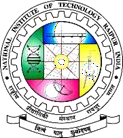 [Sixth semester]Course DescriptionOffered by Department	Credits: 3-0-0(3) Status: Open Elective	Code:EL106305EL Electrical EngineeringCourse Objectives:To provide the students a broad understanding of the fundamentals of lasers: their unique properties, their operations, and their applications.To equip the students with how a coherent light is generated and amplified.To provide the students an understanding of different lasers' design and their applications.To provide the students with a fundamental understanding of optical sensor systems' operation and principal components.To provide the students with the basic knowledge of the Opto-mechatronics design process and real-time applications.Course content UNIT-IScience of light – evolution, ray/wave optics; Laser fundamentals Introduction; Importance: why laser? unique properties of lasers; Brief history of laser development; Laser basicsConcept of stimulated emission; Population inversion; Amplification of stimulated emission; Laser instrumentation fundamentals: Cavity, resonator and pumping processes; Gain medium; Coherent radiation, standing waves, and modes; The kinetics of laser emission; Rate equations; Threshold conditions;UNIT-IIPulsed and continuous-wave laser emission; Various pulsing techniques: cavity dumping, Q- switching and mode-locking, Transitions, lifetimes and linewidths: Three-level laser, Four-level laser, emission linewidth; Properties of laser light: monochromaticity, spatial and temporal coherence, intensity, beam-width.Laser sources; different types of lasers; Laser instrumentation details; Introduction to Semiconductor lasers; Semiconductor junction characteristics; Semiconductor light sources; Semiconductor light detectors.UNIT-IIIHistorical Background of Opto-Mechatronic Technology; Understanding Opto-Mechatronic Systems: Definition and Basic Concept; Introduction to Optical Sensors: Building Blocks of an optical sensor system; Basic Roles of Optical Elements: Types of Opto-Mechatronic Systems; Fundamental Functions of Opto-Mechatronic Systems; Elements of Opto-Mechatronic Technology; Synergistic Effects of Opto- Mechatronic Systems.UNIT-IVTraditional vs. Opto-Mechatronic Designs; Opto-Mechatronic Design Process; Identification of Need and Design Specifications: Concept Generation, Detail Development and Evaluation. Optical transducers and controllers used in opto-mechatronic systemsUNIT-VCase Studies: Environemental Gas Monitoring; Distributed Optical-Fiber Sensing, Biological-Based Optical Sensors and Transducers; Optical transducers in Material Processing; Welding process with optical information feedbackCourse MaterialsText Books/Reference Books:E. Hecht and A. R. Ganesan, "Optics", Pearson Education., 5th Edition, 2019.N.Subrahmaniyam, Brij Lal and M.N. Avadhanulu, "A Text Book of Optics", S Chand and Company Ltd., 25th Rev. Edition., 2012 .B. E. A. Saleh and M. C. Teich, “Fundamentals of photonics”, New York: Wiley., 3rd Edition 2019.H. Cho, "Opto-Mechatronics Systems Handbook- Techniques and Applications", CRC Press LLC, 2003.Course Outcomes (COs)On completion of this course, the students will be able to:Identify the essential components of a laser system for generating lasing action.Categorize various laser sources based on the properties of the system.Analyze the operation of various components associated with an opto-mechatronic system.Analyze the optical transducers and controllers used in opto-mechatronic systemsDesign optical transducers related to real-time applications.Mapping of COs and POsIntroduction to Hybrid and Electric Vehicles[6th Semester, Third Year]Course Description :This course provides a comprehensive understanding of electric vehicular technology (EVT), covering the principles, components, and systems involved in EVT. The course explores various aspects of electric vehicular technology, including vehicle dynamics, electric propulsion systems, energy storage systems, electric motors, power converters, charging infrastructure. Students will gain knowledge of the key technologies and trends driving the advancement of electric vehicles, as well as the challenges and opportunitiesOffered by Department		Credits			Status			CodeElectrical Engineering		3-0-0, (3) 		Open Elective			EL106306EL Course ObjectivesTo develop a solid understanding of electric vehicular technology and its underlying principles.To explore the components and systems of electrified vehicles, including propulsion, energy storage, control strategies and charging infrastructure etc.To investigate emerging trends and future developments in electric vehicular technology.Course ContentUnit-1 :Vehicular TechnologyHistory of modern transportation system, classification, and configuration of vehicular technology: Basics of vehicle dynamics,propulsion system, transmission system and braking system, drivetrain analysis, Overview of internal combustion engine and its characteristics. Social and environmental impact of ICE vehicle and Electric vehicles. Comparison of ICE vehicle and electric vehicles.Unit-2Electric Vehicle TechnologyIntroduction to electric vehicle technology, configuration, working principle and operations of battery electric vehicle, hybrid electric vehicle and its configuration, plug in electric vehicle and fuel cell electric vehicle. Comparison of different electrified vehicles. Unit-3 : Electric Propulsion SystemIntroduction of Electric propulsion system and its constituent technologies. Energy source and storage system such as battery, Ultracapacitor, Flywheels and fuel cell.  Electrical Motor like DC Motor, Induction Motor, Permanent Magnet Synchronous Motor and Switched Reluctance Motor, Power Electronic Converter like AC/DC, DC/AC and DC/DC converter and its control. Electronic control unit, control algorithms and optimization techniques. Unit-4 :Electric Vehicle Charging SystemIntroduction to EV charging system.  Fundamentals of EV battery charging and voltage levels, classification, configuration and architecture, Slow charging and fast charging, Ac Charging and DC Charging, Onboard charging and off board charging, EV charging system standards and guidelines, Wireless charging system, public charging station, Integration of renewable energy system and storage system with grid connected charging system.Unit-5 :Emerging Trends and ChallengesPolicy, Standard and guidelines for electrified vehicle, Vehicle-to-Grid (V2G) integration and smart grid interactions, vehicle to  Concept, Battery Management System, Advancements in battery technology and energy storage, Autonomous and connected electric vehicles, V2V concept. Efficiency and power density improvementsCourse MaterialsRequired Text: Text booksIqbal Hussein, Electric and Hybrid Vehicles: Design Fundamentals, CRC Press , 2003Mehrdad Ehsani, Yimi Gao, Sebastian E. Gay, Ali Emadi, Modern Electric, Hybrid Electric and Fuel Cell Vehicles: Fundamentals, Theory and Design, CRC Press , 2004Optional Materials: Reference BooksJames Larminie, John Lowry, Electric Vehicle Technology Explained, Wiley , 2003Chris Mi, M. Abul Masrur, David Wenzhong Gao, Hybrid Electric Vehicles: Principles and Applications with Practical Perspectives, John Wiley & Sons Ltd. , 2011Course Outcome (CO’s) Student will be able to,Learn and understand configuration, dynamics and working of conventional vehicles and vehicle dynamics electric vehicle and hybrid electric vehicle and fuel cell vehicle.Learn and understand configuration and operation of electric vehicle, hybrid vehicle and fuel cell vehicles.Describe the role of electric propulsion system and its constituents in the development of Hybrid and Electric Vehicle.Classify and understand the configuration, working and operation of electric vehicle charging stations.Appraise and explain the emerging trends and challenges in hybrid and electric vehicle and constituent technologies.Mapping of COs and POsPower System Protection & Switchgear LaboratoryUnderstand the operation of different protective relay.Apply earth fault and overcurrent protection to line and equipment.Understand the operation of static and microprocessor based relays.Apply the sequence component analysis to identify the fault types.Comprehend switching phenomenon of various types of circuit breakers and their duties.LIST OF EXPERIMENTSLocation of cable faults using Varley Loop test.To study the gas actuated Buchholz relay for transformer.To perform CT polarity test and study the operating principle of current differential relay.To check voltage and current condition for unsymmetrical and symmetrical fault in short, medium, and long transmission lineSimulation of various faults and verification of symmetrical components of currents.To study the operating principle of Microcontroller based differential relay.To study the operating principle of under frequency relay.To study the operating principle of motor protection relay.To study the operating principle of Reverse Power relay (Model No: RW 12).Study of single-phase Directional Over current relay (Model No: JRP 011)Study of Over current relay for three phase protection (IRI 1)Study of Air circuit breakerHigh Voltage Engineering LAB[6th Semester, Third Year][Pre-requisites: Electrical Machines – II (EL105102EL),Electrical Power System (EL103105EL)]LIST OF EXPERIMENTS:To study the Horn Gap Apparatus.To determine the breakdown strength of Transformer Oil.To study the components, control and operation of 100kV High voltage ac/dc test set.To determine the breakdown characteristics of air under the influence of uniform and non-uniform AC field using sphere-sphere gap apparatus.To determine the breakdown characteristics of air under the influence of uniform and non-uniform AC field using Rod-gap apparatus with different electrode configurations.To determine the breakdown characteristics and study the effect of polarity of the high voltage DC in the Breakdown Strength of Air using sphere-sphere gap apparatus.To determine the breakdown characteristics and study the effect of polarity of the high voltage DC on flashover characteristics between different types of electrodes using Rod-gap apparatus.To determine the dissipation factor (Tan-Delta) and Resistivity of the oil sample using ODF Meter / IR Tester and Oil Heater.To study the 100kV capacitance divider for measurement of High AC and DC voltage.To study the components, control and operation of 150kV, 1.2/50µs, 225J Impulse Generator.To study the flashover voltage in line insulators using Rod gap apparatus.To study the flashover voltage in lightning arrestors using Rod gap apparatus.Study of Schering Bridge for capacitance and tan δ measurement of insulating material.LAB Outcomes:After the completion of the LAB the student will be able to:Mapping of COs and POsNational Institute of Technology RaipurNational Institute of Technology RaipurNational Institute of Technology RaipurNational Institute of Technology RaipurNational Institute of Technology RaipurNational Institute of Technology RaipurNational Institute of Technology RaipurNational Institute of Technology RaipurNational Institute of Technology RaipurNational Institute of Technology RaipurNational Institute of Technology RaipurNational Institute of Technology RaipurNational Institute of Technology RaipurCourse of Study and Scheme of ExaminationCourse of Study and Scheme of ExaminationCourse of Study and Scheme of ExaminationCourse of Study and Scheme of ExaminationCourse of Study and Scheme of ExaminationCourse of Study and Scheme of ExaminationCourse of Study and Scheme of ExaminationB. Tech. 6th SemesterB. Tech. 6th SemesterB. Tech. 6th SemesterB. Tech. 6th SemesterBranch:ElectricalBranch:ElectricalSubject NamePeriodsPeriodsPeriodsTAExamination SchemeExamination SchemeExamination SchemeExamination SchemeCreditsSubject Nameper Weekper Weekper WeekTAExamination SchemeExamination SchemeExamination SchemeExamination SchemeCreditsS.SubjectSubject NameLTPTAMSE/MTRMSE/MTRESE/ESVEESE/ESVETotalCreditsNo.CodeSubject NameLTPTAMSE/MTRMSE/MTRESE/ESVEESE/ESVEMarksCreditsSubject NameLTPTATheoryPrac.TheoryPrac.Credits1EL106101ELPower System3102030505010010041EL106101ELProtection &3102030505010010041EL106101ELSwitchgear3102030505010010042EL106102ELHigh Voltage3102030505010010042EL106102ELEngineering3102030505010010043EL106103ELElectrical3102030505010010043EL106103ELMachines-III3102030505010010044Program Elective (EXX2)Program Elective (EXX2)3002030505010010035Program Elective (EXX3)Program Elective (EXX3)3002030505010010036Open Elective (0XX2)Open Elective (0XX2)3002030505010010037EL106401ELPower System002402020404010017EL106401ELProtection &002402020404010017EL106401ELSwitchgear002402020404010017EL106401ELLabortory002402020404010018EL106402ELHigh Voltage002402020404010018EL106402ELEngineering002402020404010018EL106402ELLabortory00240202040401001Subject CodeSubject CodeProgram Elective (EXX2)EL106201ELEL106201ELAdvanced Digital Signal Processors for Power ApplicationEL106202ELEL106202ELSimulation and Modeling of Electrical SystemsEL106203ELEL106203ELAdvanced InstrumentationEL106204ELEL106204ELPower QualityEL106205ELEL106205ELSystem Modelling and IdentificationEL106206ELEL106206ELExtra High Voltage AC TransmissionSubject CodeProgram Elective (EXX3)EL106207ELProcess ControlEL106208ELAdvanced Control SystemEL106209ELElectrical Machine DesignEL106210ELAdvanced Electric DrivesEL106211ELPower Converter DesignEL106212ELIndustrial ElectronicsEL106213ELPower System DynamicsSubject CodeOpen Elective (0XX2)EL106301ELDesign of Photovoltaic SystemsEL106302ELBuilding Energy Management SystemsEL106303ELAdvanced Digital Signal ProcessingEL106304ELBasics of Electrical MachinesEL106305ELDesign and integration of optical sensors in mechatronic systemsEL106306ELIntroduction to Hybrid and Electric VehiclesCourse DescriptionOffered by DepartmentCreditsStatusCodeElectrical Engineering3-1-0, (4)Program CoreEL106101ELPO1PO2PO3PO4PO5PO6PO7PO8PO9PO10PO11PO12CO133332112CO233333112CO333333112CO433333112CO533333112Course DescriptionOffered by DepartmentCreditsStatusCodeElectrical Engineering3-1-0, (4)Program CoreEL106102ELPO1PO2PO3PO4PO5PO6PO7PO8PO9PO10PO11PO12CO1333333311212CO2333333311212CO3333333311212CO4333333311212COs	POsPO1PO2PO3PO4PO5PO6PO7PO8PO9PO10PO11PO12CO1321232CO2323331CO3221132CO4211132CO5321132Course DescriptionOffered by DepartmentCreditsStatusCodeElectrical3-0-0, (3)Program ElectiveEL106201ELCOPO1PO2PO3PO4PO5PO6PO7PO8PO9PO10PO11Po12CO1323-----11CO2333-----11CO33333-----21CO43333-----21Course DescriptionOffered by DepartmentElectrical EngineeringCredits3-0-0, (3)StatusProgram ElectiveCodeEL106202ELPO1PO2PO3PO4PO5PO6PO7PO8PO9PO10PO11PO12CO133333323CO23333323CO33333323CO433333223PO1PO2PO3PO4PO5PO6PO7PO8PO9PO10PO11PO12CO1222211112CO23333111113CO33333111123CO43333111123Power QualityPower QualityPower Quality[6th Semester, Third Year]Course Description Offered by DepartmentCreditsStatus	CodeElectrical3-0-0, (3)PE	EL106204ELPO1PO2PO3PO4PO5PO6PO7PO8PO9PO10PO11PO12CO133322222113CO233333222123CO3333333332223CO4333333332123PO1PO2PO3PO4PO4PO5PO6PO7PO8PO9PO10PO11PO12CO133331CO2333331CO33331CO43331Course DescriptionOffered by DepartmentElectrical EngineeringCredits3-0-0, (3)StatusProgram ElectiveCodeEL106206ELPO1PO2PO3PO4PO5PO6PO7PO8PO9PO10PO11PO12CO1333323CO23333223CO33332223CO4332323CO5333233Process ControlProcess ControlProcess ControlProcess Control[6th Semester, Third Year]Course Description Offered by DepartmentCreditsStatusCodeElectrical3-0-0, (3)Program ElectiveEL106207ELPO1PO2PO3PO4PO5PO6PO7PO8PO9PO10PO11PO12CO1311132211222CO2332333311123PO1PO2PO3PO4PO5PO6PO7PO8PO9PO10PO11PO12CO133212213CO233323112113CO333212213CO433323132123CO53332313133COs	POsPO1PO2PO3PO4PO5PO6PO7PO8PO9PO10PO11PO12CO1332232CO2323332CO3222232CO4332232CO5321132CO1Analyze and design separately excited DC motor drives in steady state and dynamic conditionsCO2Analyze the steady state behaviour of induction motor drives with scalar and vector controlCO3Analyze the permanent magnet drives and BLDC drives and to implement the vector control for PMSM driveCO4Analyze SRM drives and to implement various chopping techniques used in control of SRM.PO1PO2PO3PO4PO5PO6PO7PO8PO9PO10PO11Po12CO13333212----3CO23333312----3CO33333312----3CO43333312----3Course Description Offered by DepartmentCreditsStatusCodeElectrical3-0-0, (3)PEEL106211EL[Pre-requisites: Power Electronics][Pre-requisites: Power Electronics]PO1PO2PO3PO4PO5PO6PO7PO8PO9PO10PO11PO12CO133333222113CO2333332222223CO3333333332223CO4333333332223PO1PO2PO3PO4PO5PO6PO7PO8PO9PO10PO11PO12CO1233221132123CO2333322133123CO3333322133123CO4333322133133Course DescriptionOffered by DepartmentCreditsStatusCodeElectrical Engineering3-0-0, (3)Program ElectiveEL106213ELPO1PO2PO3PO4PO5PO6PO7PO8PO9PO10PO11PO12CO1332231122223CO2223222212223CO3333331112113CO4332331212232Course DescriptionOffered by DepartmentElectrical EngineeringCredits3-0-0, (3)StatusOpen ElectiveCode EL106301ELPO1PO2PO3PO4PO5PO6PO7PO8PO9PO10PO11PO12CO1323221212122CO2323222312123CO3333332323133CO4333332323133Course DescriptionOffered by Department Electrical EngineeringCredits3-0-0, (3)Status EPRCode EL106302EL[Pre-requisites: NIL]Course ObjectivesPO1PO2PO3PO4PO5PO6PO7PO8PO9PO10PO11PO12CO1332232323222CO2223222312323CO3333332313333CO4332322222132Course DescriptionOffered by DepartmentCreditsStatusCodeElectrical Engineering3-0-0 (3)Open ElectiveEL106303ELPO1PO2PO 3PO 4PO5PO 6PO7PO8PO9PO1 0PO11PO1 2CO13333111123CO23333111123CO33333111123CO43333111123Course DescriptionOffered by DepartmentCreditsStatusCodeElectrical Engineering3-0-0, (3)Open ElectiveEL106304ELPOsCOs12345678910111213331132211132333332211113333333221111343333332111135223313322223PO1PO2PO3PO4PO5PO6PO7PO8PO9PO10PO11PO12CO132221---11-1CO232221---11-1CO333333---21-2CO433333---21-2CO533333---23-2Course PO1 PO2 PO3 PO4 PO5 PO6 PO7 PO8 PO9 PO10 PO11 PO12CO13333322----3CO23333322----2CO33333322----2CO43 232323----2CO53 32222-----2PO1PO2PO3PO4PO5PO6PO7PO8PO9PO10PO11PO12CO1333332323223CO2333332323223CO3333332323223CO4333332323223CO5333332323233Course DescriptionOffered by DepartmentCreditsStatusCodeElectrical Engineering0-0-2 (1)Program CoreEL106402ELS.NoCOs1.CO1Understand high voltage breakdown phenomena in insulating materials.2.CO2Know the methods to generate different high voltages ac, dc and impulse.3.CO3Know the measurement of high voltages.4.CO4Analyze the test procedures as per the standards.PO1PO2PO3PO4PO5PO6PO7PO8PO9PO10PO11PO12CO133333331212CO233333331212CO333333331212CO433333331212